Please note: We cannot process a request for information in relation to a non-registered account as we will be unable to verify your identity. We will reply to you with your request information if available within 30 daysPlease help us identify the information you require:Date Range of required dataInformation SoughtPlease select the appropriate boxI confirm that I am the account holder and that the above information is true and accurate 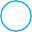 ORI confirm that I am duly authorised to make this request and will provide evidence of such authorisation upon request by eir. I further confirm that the above information is true and accurate 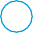 Full Name of Account Holder:Email Address:Account number this request relates to:Phone number this request relates to:Billing AddressStart DateEnd Date__ /__ /____ __ /__ /____ Customer account notesList of Outgoing Calls and Texts Please note we will not disclose details of incoming calls or text messages, call records for the previous 12 months are available on my IonCopy of a Call RecordingPlease note that calls may be recorded and retained for a limited period for training and quality purposes.Copy of BillsPlease note we will not disclose details of incom- ing calls or text messages, call records for the previous 12 months are available on my eirCopy of contractYou will have been issued with a welcome email this email confirms all details associated with your contractOther - Please specify